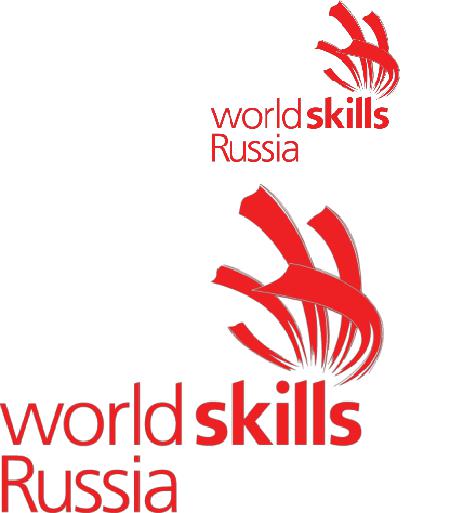 Утверждаю          Макавьева Н.В.(Ф.И.О. менеджера компетенции)___________________(подпись)Инструкция по технике безопасностиохране трудаПЛОТНИЦКОЕ ДЕЛО         Юниоры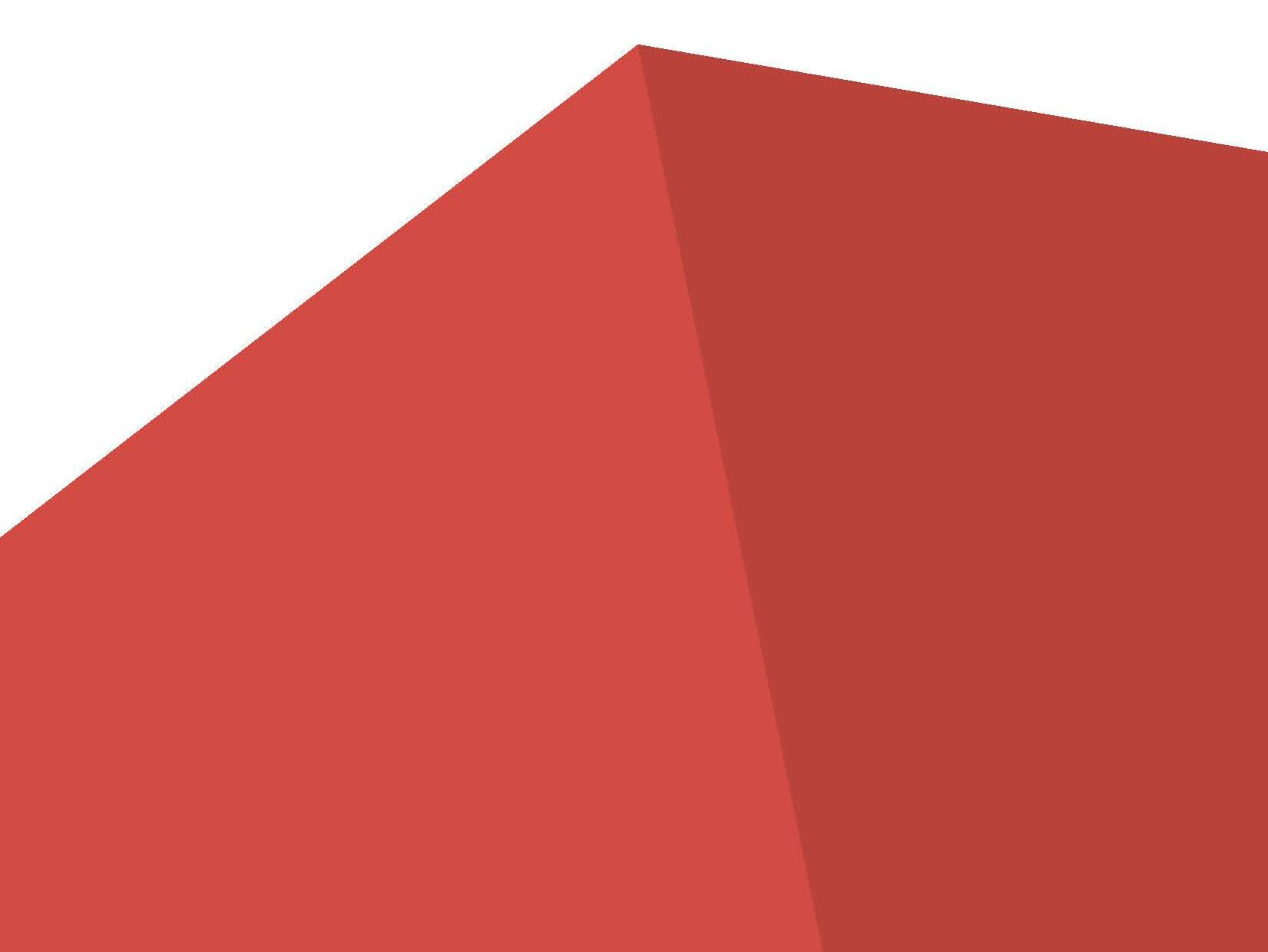 